УКРАЇНАМЕНСЬКА  МІСЬКА  РАДАМенського району Чернігівської областіР О З П О Р Я Д Ж Е Н Н ЯВід 20 травня 2019 року	№ 134Про внесення змін до Розпорядження № 116 від 20.05.2019р. «Про створення робочої групи для узгодження продовження договору оренди цілісного майнового комплексу споруд та обладнання на них комунального водопостачання та водовідведення»З метою узгодження продовження договору оренди цілісного майнового комплексу споруд та обладнання на них комунального водопостачання та водовідведення, керуючись статтею 327 Цивільного кодексу України, ст. 25, 26 Закону України «Про місцеве самоврядування в Україні», ст. 17 Закону України «Про оренду державного та комунального майна», Законом України «Про особливості передачі в оренду чи концесію об’єктів у сферах теплопостачання, водопостачання та водовідведення, що перебувають у комунальній власності» враховуючи норми Господарського кодексу України,  внести зміни до робочої групи:    замінити п. 6 «Бернадська Т. А. – начальник юридичного відділу Менської міської ради» словами «Шаповал В.М. – провідний спеціаліст юридичного відділу Менської міської ради»;    додати пункт «В разі відсутності секретаря робочої групи Єкименко І.В. головний спеціаліст відділу архітектури, містобудування та ЖКГ її обов’язки виконує провідний спеціаліст відділу архітектури, містобудування та ЖКГ Менської міської ради Горбач Т.І.»Міський голова					Г. А. ПримаковПодання:Начальник відділу архітектури,					Л.А. Лихотинськамістобудування та житлово-комунального господарства Менської міської ради  Заступник міського голови з						Т.С. Вишнякпитань діяльності виконкомуМенської міської радиНачальник юридичного відділуМенської міської ради							Т.А. БернадськаНачальник загального відділу Менської міської ради		                           			О.П. Гамениця	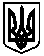 